Southern Potato Salad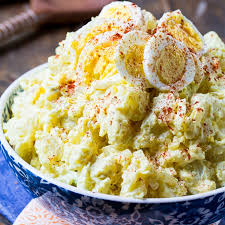 Prep Time: 10 minutesCook Time: 20-30 minutesTotal Time: 30-40 minutesYield: 24 servings